Gestión de Formación y Servicios Tecnológicos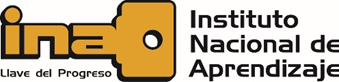 Ficha de información técnica para la divulgación del CursoFecha:   Junio, 2021Fecha:   Junio, 2021Edición:   01Edición:   011. Núcleo:1. Núcleo:1. Núcleo:2. Subsector:2. Subsector:2. Subsector:Sector Industria AlimentariaSector Industria AlimentariaSector Industria AlimentariaElaboración de Productos AlimenticiosElaboración de Productos AlimenticiosElaboración de Productos Alimenticios3. Curso:3. Curso:3. Curso:4. Código:4. Código:4. Código:Auditoría interna de un sistema de Gestión de inocuidad alimentariaAuditoría interna de un sistema de Gestión de inocuidad alimentariaAuditoría interna de un sistema de Gestión de inocuidad alimentariaIAEA19011IAEA19011IAEA190115. Modalidad:5. Modalidad:5. Modalidad:6. Duración:6. Duración:6. Duración:No presencialNo presencialNo presencial21 horas21 horas21 horas7. Propósito:7. Propósito:7. Propósito:7. Propósito:7. Propósito:7. Propósito:Desarrollar herramientas para la ejecución de una Auditoria Interna, cumpliendo con los requerimientos de las normativas internacionales para el Sistema de Gestión de Inocuidad de los Alimentos.Desarrollar herramientas para la ejecución de una Auditoria Interna, cumpliendo con los requerimientos de las normativas internacionales para el Sistema de Gestión de Inocuidad de los Alimentos.Desarrollar herramientas para la ejecución de una Auditoria Interna, cumpliendo con los requerimientos de las normativas internacionales para el Sistema de Gestión de Inocuidad de los Alimentos.Desarrollar herramientas para la ejecución de una Auditoria Interna, cumpliendo con los requerimientos de las normativas internacionales para el Sistema de Gestión de Inocuidad de los Alimentos.Desarrollar herramientas para la ejecución de una Auditoria Interna, cumpliendo con los requerimientos de las normativas internacionales para el Sistema de Gestión de Inocuidad de los Alimentos.Desarrollar herramientas para la ejecución de una Auditoria Interna, cumpliendo con los requerimientos de las normativas internacionales para el Sistema de Gestión de Inocuidad de los Alimentos.8. Capacidades por lograr:8. Capacidades por lograr:8. Capacidades por lograr:8. Capacidades por lograr:8. Capacidades por lograr:8. Capacidades por lograr:Identificar los aspectos generales y el alcance de una auditoría interna de un Sistema de Gestión de Inocuidad de los Alimentos según lo establecido en los esquemas de certificación y en las normas internacionales, así como en los requisitos de la ISO 19011: Directrices para la auditoria de los sistemas de gestión, vigentes.Interpretar los principales elementos de la planificación de un proceso de auditoría interna en la Industria Alimentaria.Aplicar los principios de auditoría en un Sistema de Gestión de inocuidad alimentaria, mediante la elaboración de un informe, según lo establecido en la norma seleccionada en la empresa.Identificar los aspectos generales y el alcance de una auditoría interna de un Sistema de Gestión de Inocuidad de los Alimentos según lo establecido en los esquemas de certificación y en las normas internacionales, así como en los requisitos de la ISO 19011: Directrices para la auditoria de los sistemas de gestión, vigentes.Interpretar los principales elementos de la planificación de un proceso de auditoría interna en la Industria Alimentaria.Aplicar los principios de auditoría en un Sistema de Gestión de inocuidad alimentaria, mediante la elaboración de un informe, según lo establecido en la norma seleccionada en la empresa.Identificar los aspectos generales y el alcance de una auditoría interna de un Sistema de Gestión de Inocuidad de los Alimentos según lo establecido en los esquemas de certificación y en las normas internacionales, así como en los requisitos de la ISO 19011: Directrices para la auditoria de los sistemas de gestión, vigentes.Interpretar los principales elementos de la planificación de un proceso de auditoría interna en la Industria Alimentaria.Aplicar los principios de auditoría en un Sistema de Gestión de inocuidad alimentaria, mediante la elaboración de un informe, según lo establecido en la norma seleccionada en la empresa.Identificar los aspectos generales y el alcance de una auditoría interna de un Sistema de Gestión de Inocuidad de los Alimentos según lo establecido en los esquemas de certificación y en las normas internacionales, así como en los requisitos de la ISO 19011: Directrices para la auditoria de los sistemas de gestión, vigentes.Interpretar los principales elementos de la planificación de un proceso de auditoría interna en la Industria Alimentaria.Aplicar los principios de auditoría en un Sistema de Gestión de inocuidad alimentaria, mediante la elaboración de un informe, según lo establecido en la norma seleccionada en la empresa.Identificar los aspectos generales y el alcance de una auditoría interna de un Sistema de Gestión de Inocuidad de los Alimentos según lo establecido en los esquemas de certificación y en las normas internacionales, así como en los requisitos de la ISO 19011: Directrices para la auditoria de los sistemas de gestión, vigentes.Interpretar los principales elementos de la planificación de un proceso de auditoría interna en la Industria Alimentaria.Aplicar los principios de auditoría en un Sistema de Gestión de inocuidad alimentaria, mediante la elaboración de un informe, según lo establecido en la norma seleccionada en la empresa.Identificar los aspectos generales y el alcance de una auditoría interna de un Sistema de Gestión de Inocuidad de los Alimentos según lo establecido en los esquemas de certificación y en las normas internacionales, así como en los requisitos de la ISO 19011: Directrices para la auditoria de los sistemas de gestión, vigentes.Interpretar los principales elementos de la planificación de un proceso de auditoría interna en la Industria Alimentaria.Aplicar los principios de auditoría en un Sistema de Gestión de inocuidad alimentaria, mediante la elaboración de un informe, según lo establecido en la norma seleccionada en la empresa.9. Requisitos:9. Requisitos:9. Requisitos:9. Requisitos:9. Requisitos:9. Requisitos:Este curso está dirigido a todas las personas que posean interés en el área técnica, sin que medie exclusión, ni discriminación de tipo sexual, étnica-racial, ni de género.Requisitos de Ingreso:Edad mínima: 18 añosNivel académico: III Ciclo de Educación General BásicaRequisitos Técnicos: No aplica.Experiencia laboral: 1 año en Industria Alimentaria.Dirigido a:Personal que cuenta con conocimientos del proceso productivo alimentario de su lugar de trabajo y conocimiento de las normas internacionales para el Sistema de Gestión de Inocuidad Alimentaria elegida por la empresa donde trabaja (FSSC 22000, BRC, SQF, IFS, ISO 22000). Además, estar familiarizado/a con los conceptos generales de los programas prerrequisitos de Buenas Prácticas de Manufactura (BPM) y Análisis de Peligros y Puntos Críticos de Control (HACCP).Por la naturaleza de este curso no se recomienda a personas que presenten las siguientes condiciones: No aplica.Requisitos Curriculares:Este curso está dirigido a todas las personas que posean interés en el área técnica, sin que medie exclusión, ni discriminación de tipo sexual, étnica-racial, ni de género.Requisitos de Ingreso:Edad mínima: 18 añosNivel académico: III Ciclo de Educación General BásicaRequisitos Técnicos: No aplica.Experiencia laboral: 1 año en Industria Alimentaria.Dirigido a:Personal que cuenta con conocimientos del proceso productivo alimentario de su lugar de trabajo y conocimiento de las normas internacionales para el Sistema de Gestión de Inocuidad Alimentaria elegida por la empresa donde trabaja (FSSC 22000, BRC, SQF, IFS, ISO 22000). Además, estar familiarizado/a con los conceptos generales de los programas prerrequisitos de Buenas Prácticas de Manufactura (BPM) y Análisis de Peligros y Puntos Críticos de Control (HACCP).Por la naturaleza de este curso no se recomienda a personas que presenten las siguientes condiciones: No aplica.Requisitos Curriculares:Este curso está dirigido a todas las personas que posean interés en el área técnica, sin que medie exclusión, ni discriminación de tipo sexual, étnica-racial, ni de género.Requisitos de Ingreso:Edad mínima: 18 añosNivel académico: III Ciclo de Educación General BásicaRequisitos Técnicos: No aplica.Experiencia laboral: 1 año en Industria Alimentaria.Dirigido a:Personal que cuenta con conocimientos del proceso productivo alimentario de su lugar de trabajo y conocimiento de las normas internacionales para el Sistema de Gestión de Inocuidad Alimentaria elegida por la empresa donde trabaja (FSSC 22000, BRC, SQF, IFS, ISO 22000). Además, estar familiarizado/a con los conceptos generales de los programas prerrequisitos de Buenas Prácticas de Manufactura (BPM) y Análisis de Peligros y Puntos Críticos de Control (HACCP).Por la naturaleza de este curso no se recomienda a personas que presenten las siguientes condiciones: No aplica.Requisitos Curriculares:Este curso está dirigido a todas las personas que posean interés en el área técnica, sin que medie exclusión, ni discriminación de tipo sexual, étnica-racial, ni de género.Requisitos de Ingreso:Edad mínima: 18 añosNivel académico: III Ciclo de Educación General BásicaRequisitos Técnicos: No aplica.Experiencia laboral: 1 año en Industria Alimentaria.Dirigido a:Personal que cuenta con conocimientos del proceso productivo alimentario de su lugar de trabajo y conocimiento de las normas internacionales para el Sistema de Gestión de Inocuidad Alimentaria elegida por la empresa donde trabaja (FSSC 22000, BRC, SQF, IFS, ISO 22000). Además, estar familiarizado/a con los conceptos generales de los programas prerrequisitos de Buenas Prácticas de Manufactura (BPM) y Análisis de Peligros y Puntos Críticos de Control (HACCP).Por la naturaleza de este curso no se recomienda a personas que presenten las siguientes condiciones: No aplica.Requisitos Curriculares:Este curso está dirigido a todas las personas que posean interés en el área técnica, sin que medie exclusión, ni discriminación de tipo sexual, étnica-racial, ni de género.Requisitos de Ingreso:Edad mínima: 18 añosNivel académico: III Ciclo de Educación General BásicaRequisitos Técnicos: No aplica.Experiencia laboral: 1 año en Industria Alimentaria.Dirigido a:Personal que cuenta con conocimientos del proceso productivo alimentario de su lugar de trabajo y conocimiento de las normas internacionales para el Sistema de Gestión de Inocuidad Alimentaria elegida por la empresa donde trabaja (FSSC 22000, BRC, SQF, IFS, ISO 22000). Además, estar familiarizado/a con los conceptos generales de los programas prerrequisitos de Buenas Prácticas de Manufactura (BPM) y Análisis de Peligros y Puntos Críticos de Control (HACCP).Por la naturaleza de este curso no se recomienda a personas que presenten las siguientes condiciones: No aplica.Requisitos Curriculares:Este curso está dirigido a todas las personas que posean interés en el área técnica, sin que medie exclusión, ni discriminación de tipo sexual, étnica-racial, ni de género.Requisitos de Ingreso:Edad mínima: 18 añosNivel académico: III Ciclo de Educación General BásicaRequisitos Técnicos: No aplica.Experiencia laboral: 1 año en Industria Alimentaria.Dirigido a:Personal que cuenta con conocimientos del proceso productivo alimentario de su lugar de trabajo y conocimiento de las normas internacionales para el Sistema de Gestión de Inocuidad Alimentaria elegida por la empresa donde trabaja (FSSC 22000, BRC, SQF, IFS, ISO 22000). Además, estar familiarizado/a con los conceptos generales de los programas prerrequisitos de Buenas Prácticas de Manufactura (BPM) y Análisis de Peligros y Puntos Críticos de Control (HACCP).Por la naturaleza de este curso no se recomienda a personas que presenten las siguientes condiciones: No aplica.Requisitos Curriculares:CódigoNombreNombreNombreNombreDuración (horas)IAEA19002Manipulación de alimentosManipulación de alimentosManipulación de alimentosManipulación de alimentos20 horas10. Oportunidades Laborales:10. Oportunidades Laborales:10. Oportunidades Laborales:10. Oportunidades Laborales:10. Oportunidades Laborales:10. Oportunidades Laborales:Personal que labora en actividades de supervisión en la Industria Alimentaria Este curso contribuye con el aprendizaje en el trabajo, la formación permanente y el desarrollo profesional para la dotación de personas con las capacidades del hacer, saber, ser y convivir requeridas para contribuir al incremento de la productividad, el crecimiento sostenido y la competitividad del país, así como fortalecer su movilidad laboral contribuyendo con el fenómeno demográfico.Personal que labora en actividades de supervisión en la Industria Alimentaria Este curso contribuye con el aprendizaje en el trabajo, la formación permanente y el desarrollo profesional para la dotación de personas con las capacidades del hacer, saber, ser y convivir requeridas para contribuir al incremento de la productividad, el crecimiento sostenido y la competitividad del país, así como fortalecer su movilidad laboral contribuyendo con el fenómeno demográfico.Personal que labora en actividades de supervisión en la Industria Alimentaria Este curso contribuye con el aprendizaje en el trabajo, la formación permanente y el desarrollo profesional para la dotación de personas con las capacidades del hacer, saber, ser y convivir requeridas para contribuir al incremento de la productividad, el crecimiento sostenido y la competitividad del país, así como fortalecer su movilidad laboral contribuyendo con el fenómeno demográfico.Personal que labora en actividades de supervisión en la Industria Alimentaria Este curso contribuye con el aprendizaje en el trabajo, la formación permanente y el desarrollo profesional para la dotación de personas con las capacidades del hacer, saber, ser y convivir requeridas para contribuir al incremento de la productividad, el crecimiento sostenido y la competitividad del país, así como fortalecer su movilidad laboral contribuyendo con el fenómeno demográfico.Personal que labora en actividades de supervisión en la Industria Alimentaria Este curso contribuye con el aprendizaje en el trabajo, la formación permanente y el desarrollo profesional para la dotación de personas con las capacidades del hacer, saber, ser y convivir requeridas para contribuir al incremento de la productividad, el crecimiento sostenido y la competitividad del país, así como fortalecer su movilidad laboral contribuyendo con el fenómeno demográfico.Personal que labora en actividades de supervisión en la Industria Alimentaria Este curso contribuye con el aprendizaje en el trabajo, la formación permanente y el desarrollo profesional para la dotación de personas con las capacidades del hacer, saber, ser y convivir requeridas para contribuir al incremento de la productividad, el crecimiento sostenido y la competitividad del país, así como fortalecer su movilidad laboral contribuyendo con el fenómeno demográfico.11. Metodología Didáctica:11. Metodología Didáctica:11. Metodología Didáctica:11. Metodología Didáctica:11. Metodología Didáctica:11. Metodología Didáctica:Para el desarrollo de este curso se utiliza una metodología activa y participativa que fomente el hacer-saber reflexivo en las personas estudiantes y promueva un aprendizaje significativo para la formación por competencias. Por lo tanto, se utilizarán sesiones didácticas tanto teórico-prácticas como prácticas en el sitio de la formación.Para el desarrollo de este curso se utiliza una metodología activa y participativa que fomente el hacer-saber reflexivo en las personas estudiantes y promueva un aprendizaje significativo para la formación por competencias. Por lo tanto, se utilizarán sesiones didácticas tanto teórico-prácticas como prácticas en el sitio de la formación.Para el desarrollo de este curso se utiliza una metodología activa y participativa que fomente el hacer-saber reflexivo en las personas estudiantes y promueva un aprendizaje significativo para la formación por competencias. Por lo tanto, se utilizarán sesiones didácticas tanto teórico-prácticas como prácticas en el sitio de la formación.Para el desarrollo de este curso se utiliza una metodología activa y participativa que fomente el hacer-saber reflexivo en las personas estudiantes y promueva un aprendizaje significativo para la formación por competencias. Por lo tanto, se utilizarán sesiones didácticas tanto teórico-prácticas como prácticas en el sitio de la formación.Para el desarrollo de este curso se utiliza una metodología activa y participativa que fomente el hacer-saber reflexivo en las personas estudiantes y promueva un aprendizaje significativo para la formación por competencias. Por lo tanto, se utilizarán sesiones didácticas tanto teórico-prácticas como prácticas en el sitio de la formación.Para el desarrollo de este curso se utiliza una metodología activa y participativa que fomente el hacer-saber reflexivo en las personas estudiantes y promueva un aprendizaje significativo para la formación por competencias. Por lo tanto, se utilizarán sesiones didácticas tanto teórico-prácticas como prácticas en el sitio de la formación.12. Sistema de Evaluación:12. Sistema de Evaluación:12. Sistema de Evaluación:12. Sistema de Evaluación:12. Sistema de Evaluación:12. Sistema de Evaluación:La evaluación utilizada es por competencias y permite la recolección de evidencias para la toma de decisiones sobre su dominio.La evaluación utilizada es por competencias y permite la recolección de evidencias para la toma de decisiones sobre su dominio.La evaluación utilizada es por competencias y permite la recolección de evidencias para la toma de decisiones sobre su dominio.La evaluación utilizada es por competencias y permite la recolección de evidencias para la toma de decisiones sobre su dominio.La evaluación utilizada es por competencias y permite la recolección de evidencias para la toma de decisiones sobre su dominio.La evaluación utilizada es por competencias y permite la recolección de evidencias para la toma de decisiones sobre su dominio.13. Recursos Didácticos:13. Recursos Didácticos:13. Recursos Didácticos:13. Recursos Didácticos:13. Recursos Didácticos:13. Recursos Didácticos:El INA facilita sin costo los recursos didácticos requeridos por las personas estudiantes durante el servicio, así como acceso a ayudas didácticas digitales disponibles en la web del INA.El INA facilita sin costo los recursos didácticos requeridos por las personas estudiantes durante el servicio, así como acceso a ayudas didácticas digitales disponibles en la web del INA.El INA facilita sin costo los recursos didácticos requeridos por las personas estudiantes durante el servicio, así como acceso a ayudas didácticas digitales disponibles en la web del INA.El INA facilita sin costo los recursos didácticos requeridos por las personas estudiantes durante el servicio, así como acceso a ayudas didácticas digitales disponibles en la web del INA.El INA facilita sin costo los recursos didácticos requeridos por las personas estudiantes durante el servicio, así como acceso a ayudas didácticas digitales disponibles en la web del INA.El INA facilita sin costo los recursos didácticos requeridos por las personas estudiantes durante el servicio, así como acceso a ayudas didácticas digitales disponibles en la web del INA.14. Derechos y Beneficios:14. Derechos y Beneficios:14. Derechos y Beneficios:14. Derechos y Beneficios:14. Derechos y Beneficios:14. Derechos y Beneficios:Todos los servicios que el INA ofrece a todas las personas son gratuitos.Adicionalmente cada persona tiene la posibilidad de solicitar ayuda económica para transporte, alimentación y hospedaje durante la duración del curso, para lo cual deberá someterse a un estudio socioeconómico.La institución propicia todas las condiciones necesarias para que las personas transiten por espacios de aprendizaje seguros libres de cualquier forma de discriminación y de violencia.Todos los servicios que el INA ofrece a todas las personas son gratuitos.Adicionalmente cada persona tiene la posibilidad de solicitar ayuda económica para transporte, alimentación y hospedaje durante la duración del curso, para lo cual deberá someterse a un estudio socioeconómico.La institución propicia todas las condiciones necesarias para que las personas transiten por espacios de aprendizaje seguros libres de cualquier forma de discriminación y de violencia.Todos los servicios que el INA ofrece a todas las personas son gratuitos.Adicionalmente cada persona tiene la posibilidad de solicitar ayuda económica para transporte, alimentación y hospedaje durante la duración del curso, para lo cual deberá someterse a un estudio socioeconómico.La institución propicia todas las condiciones necesarias para que las personas transiten por espacios de aprendizaje seguros libres de cualquier forma de discriminación y de violencia.Todos los servicios que el INA ofrece a todas las personas son gratuitos.Adicionalmente cada persona tiene la posibilidad de solicitar ayuda económica para transporte, alimentación y hospedaje durante la duración del curso, para lo cual deberá someterse a un estudio socioeconómico.La institución propicia todas las condiciones necesarias para que las personas transiten por espacios de aprendizaje seguros libres de cualquier forma de discriminación y de violencia.Todos los servicios que el INA ofrece a todas las personas son gratuitos.Adicionalmente cada persona tiene la posibilidad de solicitar ayuda económica para transporte, alimentación y hospedaje durante la duración del curso, para lo cual deberá someterse a un estudio socioeconómico.La institución propicia todas las condiciones necesarias para que las personas transiten por espacios de aprendizaje seguros libres de cualquier forma de discriminación y de violencia.Todos los servicios que el INA ofrece a todas las personas son gratuitos.Adicionalmente cada persona tiene la posibilidad de solicitar ayuda económica para transporte, alimentación y hospedaje durante la duración del curso, para lo cual deberá someterse a un estudio socioeconómico.La institución propicia todas las condiciones necesarias para que las personas transiten por espacios de aprendizaje seguros libres de cualquier forma de discriminación y de violencia.15. Calidades del Personal Docente que tiene a cargo la capacitación:15. Calidades del Personal Docente que tiene a cargo la capacitación:15. Calidades del Personal Docente que tiene a cargo la capacitación:15. Calidades del Personal Docente que tiene a cargo la capacitación:15. Calidades del Personal Docente que tiene a cargo la capacitación:15. Calidades del Personal Docente que tiene a cargo la capacitación:Este curso será ejecutado por personal docente calificado con las competencias técnicas, académicas y didácticas requeridas según la categoría.Este curso será ejecutado por personal docente calificado con las competencias técnicas, académicas y didácticas requeridas según la categoría.Este curso será ejecutado por personal docente calificado con las competencias técnicas, académicas y didácticas requeridas según la categoría.Este curso será ejecutado por personal docente calificado con las competencias técnicas, académicas y didácticas requeridas según la categoría.Este curso será ejecutado por personal docente calificado con las competencias técnicas, académicas y didácticas requeridas según la categoría.Este curso será ejecutado por personal docente calificado con las competencias técnicas, académicas y didácticas requeridas según la categoría.